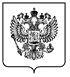 Об утверждении формы проверочного листа (списка контрольных вопросов), применяемого Федеральной службой по экологическому, технологическому и атомному надзору и ее территориальными органами при осуществлении федерального государственного надзора в области промышленной безопасностиВ соответствии с частью 1 статьи 53 Федерального закона от 31 июля     2020 г. № 248-ФЗ «О государственном контроле (надзоре)  и муниципальном контроле в Российской Федерации» (Собрание законодательства Российской Федерации, 2020, № 31, ст. 5007), пунктом 3 требований к разработке, содержанию, общественному обсуждению проектов форм проверочных листов, утверждению, применению, актуализации форм проверочных листов, а также случаев обязательного применения проверочных листов, утвержденных постановлением Правительства Российской Федерации от 27 октября 2021 г.       № 1844 (Собрание законодательства Российской Федерации, 2021, № 44,               ст. 7443), пунктом 2 Положения о федеральном государственном надзоре в области промышленной безопасности, утвержденного постановлением Правительства Российской Федерации от 30 июня 2021 № 1082 (Собрание законодательства Российской Федерации, 2021, № 28, ст. 5512), пунктом 1 Положения о Федеральной службе по экологическому, технологическому и атомному надзору, утвержденного постановлением Правительства Российской Федерации от 30 июля 2004 г. № 401 (Собрание законодательства Российской Федерации, 2004, № 32, ст. 3348; 2014, № 35, ст. 4773),приказываю:	1. Утвердить прилагаемую форму проверочного 
листа (списка контрольных вопросов), применяемого Федеральной 
службой по экологическому, технологическому и атомному 
надзору и ее территориальными органами при осуществлении 
федерального государственного надзора в области промышленной безопасности (далее – форма проверочного листа).2. Установить, что плановые выездные проверки, проводимые должностными лицами Федеральной службы по экологическому, технологическому и атомному надзору и ее территориальных органов при осуществлении федерального государственного надзора в области промышленной безопасности, не ограничиваются оценкой соблюдения обязательных требований, в отношении которых в форме проверочного листа, утвержденной пунктом 1 настоящего приказа, определен список вопросов, отражающих соблюдение или несоблюдение контролируемым лицом обязательных требований.	3. Настоящий приказ вступает в силу с 1 марта 2022 года и действует 
до 1 января 2027 г.Врио руководителя                                                                                    А.В. ДеминПроверочный лист (список контрольных вопросов), применяемый Федеральной службой по экологическому, технологическому и атомному надзору и ее территориальными органами при осуществлении федерального государственного надзора в области промышленной безопасности_______________УТВЕРЖДЕНприказом Федеральной службы                             по экологическому, технологическому 
и атомному надзору 
от «____» __________ 2022 г. № _____УТВЕРЖДЕНприказом Федеральной службы                             по экологическому, технологическому 
и атомному надзору 
от «____» __________ 2022 г. № _____ФормаФорма_________________________________	    Дата заполнения проверочного листаМесто для нанесения QR-кода 1. Наименование органа государственного контроля (надзора)2. Наименование юридического лица (его обособленного структурного подразделения) или фамилия, имя и отчество (при наличии) индивидуального предпринимателя, в отношении которого проводится проверка:ИНН                                                     ; ОГРН3. Адрес в пределах места нахождения юридического лица (его обособленного структурного подразделения) или адрес регистрации индивидуального предпринимателя по месту жительства (пребывания)4. Вид контрольного (надзорного) мероприятия_____________________________________________________________________5. Объект государственного контроля (надзора), в отношении которого проводится проверка6. Место (места) проведения проверки с заполнением проверочного листа 7. Реквизиты решения контрольного (надзорного) органа о проведении проверки, подписанного уполномоченным должностным лицом контрольного (надзорного) органа8. Учетный номер проверки 9. Фамилия, имя, отчество (при наличии) и должность уполномоченного 
на проведение проверки лица (руководителя группы инспекторов), заполняющего проверочный лист10. Список вопросов, отражающих содержание обязательных требований:№Контрольные вопросы, отражающие содержание обязательных требований, ответы на которые свидетельствуют о соблюдении или несоблюдении контролируемым лицом обязательных требованийРеквизиты нормативных правовых актов с указанием их структурных единицОтветы на вопросыОтветы на вопросыОтветы на вопросыПримечание(подлежит 
обязательному заполнению 
в случае заполнения графы
«неприменимо»)№Контрольные вопросы, отражающие содержание обязательных требований, ответы на которые свидетельствуют о соблюдении или несоблюдении контролируемым лицом обязательных требованийРеквизиты нормативных правовых актов с указанием их структурных единицДаНетНепри-менимоПримечание(подлежит 
обязательному заполнению 
в случае заполнения графы
«неприменимо»)12345671Соблюдаются ли требования обоснования безопасности опасного производственного объекта при его эксплуатации, капитальном ремонте, консервации или ликвидации в случаях, предусмотренных пунктом 4 статьи 3 Федерального закона от 21 июля 1997 г.                    № 116-ФЗ «О промышленной безопасности опасных производственных объектов» (Собрание законодательства Российской Федерации, 1997, № 30,     ст. 3588, 2021, № 24, ст. 4188) (далее – Закон 
о промышленной безопасности)?Пункт 1 статьи 9 Закона о промышленной безопасности2Обладает ли контролируемое лицо лицензией на эксплуатацию взрывопожароопасных и химически опасных производственных объектов I, II, и III классов опасности (далее – лицензируемый вид деятельности, лицензия)?Пункт 1 статьи 9 Закона о промышленной безопасности3Осуществляется ли лицензируемый вид деятельности 
по адресу места его осуществления, указанному                            в лицензии (за исключением случаев, указанных в пункте 9 Положения о лицензировании эксплуатации взрывопожароопасных и химически опасных производственных объектов I, II и III классов опасности, утвержденного постановлением Правительства Российской Федерации от 12 октября 2020 г. № 1661 Собрание законодательства Российской Федерации, 2020, № 42, ст. 6626; 2021, № 28, ст. 5512)                         (далее – Положение о лицензировании)?Пункт 8 статьи 3 Федерального закона от 4 мая 2011 г. № 99-ФЗ                   «О лицензировании отдельных видов деятельности» (Собрание законодательства Российской Федерации, 2011, № 19, ст. 2716)4Осуществляется ли лицензируемый вид деятельности       в пределах видов работ, указанных в лицензии?Пункт 1 статьи 6, пункт 1 статьи 9 Закона о промышленной безопасности.5Соответствуют ли технические устройства, применяемые на опасном производственном объекте, требованиям технических регламентов и обязательным требованиям, подлежащим применению до вступления в силу технических регламентов, соблюдение которых оценивается при осуществлении федерального государственного надзора в области промышленной безопасности, приведенных в приложении к  Положению о федеральном государственном надзоре в области промышленной безопасности, утвержденному  постановлением Правительства Российской Федерации               от 30 июня 2021 № 1082 (Собрание законодательства Российской Федерации, 2021, № 28, 
ст. 5512) (далее – технические регламенты, Положение 
о надзоре соответственно), в том числе в части применения форм оценки соответствия таких устройств обязательным требованиям?Пункт 1 статьи 7 Закона                                             о промышленной безопасности, абзац девятый пункта 3 Положения 
о федеральном государственном надзоре в области промышленной безопасности, утвержденного  постановлением Правительства Российской Федерации от 30 июня 2021 № 1082 (Собрание законодательства Российской Федерации, 2021, № 28, ст. 5512).6Имеется ли заключение экспертизы промышленной безопасности на технические устройства, применяемые на опасном производственном объекте, в случае если техническим регламентом не установлена иная форма оценки соответствия технического устройства, применяемого на опасном производственном объекте,      в случаях, определенных пунктом 2 статьи 7 Закона            о промышленной безопасности?Пункт 2 статьи 7, пункт 1 статьи 13 Закона о промышленной безопасности7Соблюдаются ли организацией требования к внесению изменений в сведения, содержащиеся в государственном реестре опасных производственных объектов?Пункт 2 статьи 2 Закона о промышленной безопасности; пункт 5 постановления Правительства Российской Федерации от 24 ноября 1998 г.         № 1371 «О регистрации объектов в государственном реестре опасных производственных объектов»(Собрание законодательства Российской Федерации, 1998, № 48,       ст. 5938; 2016, № 51, ст. 7390), пункты 20 и 27 Требований                    к регистрации объектов в государственном реестре опасных производственных объектов и ведению государственного реестра опасных производственных объектов, утвержденных приказом Ростехнадзора от 30 ноября 2020 г. № 471 (зарегистрирован Министерством юстиции Российской Федерации 
18 декабря 2020 г., регистрационный    № 61590).8Обеспечена ли укомплектованность штата работников опасного производственного объекта в соответствии с установленными требованиями?Пункт 1 статьи 9  Закона                                         о промышленной безопасности9Лица, допускаемые к работе на опасном производственном объекте, удовлетворяют квалификационным требованиям к осуществлению указанной работы?Пункт 1 статьи 9  Закона                                           о промышленной безопасности10Отсутствуют ли медицинские противопоказания к работе у лиц, допускаемых к работе на опасном производственном объекте?Пункт 1 статьи 9 Закона                                           о промышленной безопасности11Обеспечивается ли организацией проведение подготовки                и аттестации работников в области промышленной безопасности в соответствии с установленными требованиями?Пункт 1 статьи 9, статья 14.1 Закона                                           о промышленной безопасности.12Соблюдается ли требование по получению работниками дополнительного профессионального образования в области промышленной безопасности не реже одного раза в пять лет?Пункт 1 статьи 14.1 Закона о промышленной безопасности13Осуществляется ли производственный контроль за соблюдением требований промышленной безопасности?Пункт 1 статьи 9 Закона                                            о промышленной безопасности14Представляются ли сведения об организации производственного контроля за соблюдением требований промышленной безопасности до 1 апреля соответствующего календарного года?Пункт 2 статьи 11 Закона                                          о промышленной безопасности15Положение о производственном контроле утверждено 
руководителем эксплуатирующей организации (руководителем обособленного подразделения юридического лица)?Пункт 3 Правил организации и осу-ществления производственного кон-троля   за соблюдением требований промышленной безопасности, утвержденных постановлением Правительства Российской Феде-рации от 18 декабря 2020 г.  № 2168 (далее – Правила  № 2168)16Производственный контроль в организации осуществляет назначенный (определенный) решением руководителя работник (служба производственного контроля)?Пункт 9 Правил  № 216817Работники, ответственные за осуществление производственного контроля на опасных производственных объектах I - III класса опасности, соответствуют предъявляемым к ним требованиям? Пункт 11 Правил  № 216818Созданы ли организацией, эксплуатирующей опасные производственные объекты I или II класса опасности, системы управления промышленной безопасностью и обеспечивается ли их функционирование?Пункт 3 статьи 11 Закона                                         о промышленной безопасности19В организации оформлены документально и утверждены руководителем организации:Пункт 10 Требований к документационному обеспечению систем управления промышленной безопасностью, утвержденных постановлением Правительства Российской Федерации от 17 августа 2020 г. № 1243 (далее – Требования № 1243)19.1планируемые мероприятия по снижению риска аварий на опасных производственных объектах на срок более            1 календарного года;Пункт 10 Требований к документационному обеспечению систем управления промышленной безопасностью, утвержденных постановлением Правительства Российской Федерации от 17 августа 2020 г. № 1243 (далее – Требования № 1243)19.2планы мероприятий по обеспечению промышленной безопасности на календарный год?Пункт 10 Требований к документационному обеспечению систем управления промышленной безопасностью, утвержденных постановлением Правительства Российской Федерации от 17 августа 2020 г. № 1243 (далее – Требования № 1243)20Документы планирования мероприятий по снижению риска аварий на опасных производственных объектах охватывают необходимые мероприятия в области промышленной безопасности, проводимые в рамках системы управления промышленной безопасностью?Пункт 11 Требований  № 124321Оформляются ли в организации не реже 1 раза в течение календарного года результаты анализа функционирования системы управления промышленной безопасностью?Пункт 12 Требований. № 124322Проводилась ли организацией экспертиза промышленной безопасности зданий, сооружений на опасном производственном объекте, предназначенных для осуществления технологических процессов, хранения сырья или продукции, перемещения людей и грузов, локализации и ликвидации последствий аварий?Пункт 1 статьи 9 Закона                                           о промышленной безопасности, пункт 5 Правил проведения экспертизы промышленной безопасности, утвержденных приказом Ростехнадзора                              от 20 октября 2020 г. № 420                    (далее – Правила № 420)23Проводится ли организацией диагностика, испытание, освидетельствование сооружений и технических устройств, применяемых на опасном производственном объекте?Пункт 1 статьи 9 Закона                                        о промышленной безопасности24Имеется ли заключение экспертизы промышленной безопасности в отношении декларации промышленной безопасности, разрабатываемой в составе документации на техническое перевооружение (в случае, если указанная документация не входит в состав проектной документации опасного производственного объекта, подлежащей экспертизе в соответствии с законодательством о градостроительной деятельности), консервацию, ликвидацию опасного производственного объекта, или вновь разрабатываемой декларации промышленной безопасности?Пункт 1 статьи 13 Закона                                 о промышленной безопасности25Имеется ли заключение экспертизы промышленной безопасности обоснования безопасности опасного производственного объекта, а также изменений, вносимых в обоснование безопасности опасного производственного объекта?Пункт 1 статьи 13 Закона                                             о промышленной безопасности26Заключения экспертиз промышленной безопасности представлены для внесения в реестр заключений экспертизы промышленной безопасности?Пункт 5 статьи 13 Закона                                              о промышленной безопасности27Проводилась ли экспертиза промышленной безопасности зданий и сооружений на опасном производственном объекте, предназначенных для осуществления технологических процессов, хранения сырья или продукции, перемещения людей  и грузов, локализации  и ликвидации последствий аварий в следующих случаях:Пункт 5 Правил № 420 в случае истечения срока эксплуатации здания или сооружения, установленного проектной документацией;Пункт 5 Правил № 420 27.1в случае отсутствия проектной документации, либо отсутствия в проектной документации данных о сроке эксплуатации здания или сооружения;Пункт 5 Правил № 420 27.2после аварии на опасном производственном объекте,                              в результате которой были повреждены несущие конструкции данных зданий и сооружений;Пункт 5 Правил № 420 27.3по истечении сроков безопасной эксплуатации, установленных заключениями экспертизы?Пункт 5 Правил № 420 28Приняты ли меры по предотвращению проникновения на опасный производственный объект посторонних лиц?Пункт 1 статьи 9 Закона                                              о промышленной безопасности29Разработана ли декларация промышленной безопасности опасного производственного объекта (в случае эксплуатации опасных производственных объектов             I и II классов опасности, на которых получаются, используются, перерабатываются, образуются, хранятся, транспортируются, уничтожаются опасные вещества в количествах, указанных в приложении 2 к Закону о промышленной безопасности)?Пункт 2 статьи 14 Закона                                          о промышленной безопасности30Разработана ли декларация промышленной безопасности находящегося в эксплуатации опасного производственного объекта вновь в следующих случаях:Пункт 3.1 статьи 14 Закона                                     о промышленной безопасности30.1в случае истечения десяти лет со дня внесения в реестр деклараций промышленной безопасности последней декларации промышленной безопасности;Пункт 3.1 статьи 14 Закона                                     о промышленной безопасности30.2в случае изменения технологических процессов на опасном производственном объекте либо увеличения более чем на двадцать процентов количества опасных веществ, которые находятся или могут находиться на опасном производственном объекте;Пункт 3.1 статьи 14 Закона                                     о промышленной безопасности30.3в случае изменения требований промышленной безопасности;Пункт 3.1 статьи 14 Закона                                     о промышленной безопасности30.4по предписанию федерального органа исполнительной власти в области промышленной безопасности или его территориального органа в случае выявления несоответствия сведений, содержащихся в декларации промышленной безопасности, сведениям, полученным в ходе осуществления федерального государственного надзора в области промышленной безопасности?Пункт 3.1 статьи 14 Закона                                     о промышленной безопасности31Декларация промышленной безопасности утверждена руководителем эксплуатирующей организации?Пункт 4 статьи 14 Закона                                                    о промышленной безопасности32Представлена ли организацией декларация промышленной безопасности для внесения в реестр деклараций промышленной безопасности?Пункт 7 статьи 14 Закона                                           о промышленной безопасности33Заключены ли организацией договоры обязательного страхования гражданской ответственности за причинение вреда  в результате аварии на объекте?Пункт 1 статьи 9 Закона                                           о промышленной безопасности34Заключен ли в организации договор на обслуживание с профессиональными аварийно-спасательными службами или с профессиональными аварийно-спасательными формированиями?Пункт 1 статьи 10 Закона                                          о промышленной безопасности35Созданы ли в организации собственные профессиональные аварийно-спасательные службы или профессиональные аварийно-спасательные форми-рования, а также нештатные аварийно-спасательные формирования из числа работников в случаях, предусмотренных Законом о промышленной безопасности, другими федеральными законами                                      и принимаемыми в соответствии с ними иными нормативными правовыми актами Российской Федерации?Пункт 1 статьи 10 Закона                                        о промышленной безопасности36Созданы ли организацией, эксплуатирующей опасные производственные объекты I и II классов опасности, на которых ведутся горные работы, вспомогательные горноспасательные команды?Пункт 1 статьи 10 Закона                                          о промышленной безопасности37Имеются ли в организации резервы финансовых средств                и материальных ресурсов для локализации и ликвидации последствий аварий?Пункт 1 статьи 10 Закона                                              о промышленной безопасности38Обучены ли работники организации действиям в случае аварии или инцидента?Пункт 1 статьи 10 Закона                                          о промышленной безопасности39Разработаны ли в организации, эксплуатирующей опасные производственные объекты I, II и III классов опасности, планы мероприятий по локализации и ликвидации последствий аварий?Пункт 2 статьи 10 Закона                                          о промышленной безопасности40Утверждены ли руководителями (заместителями руководителей) организации либо руководителями обособленных структурных подразделений организации (в случаях, предусмотренных положениями о таких обособленных подразделениях) планы мероприятий по локализации и ликвидации последствий аварий?Пункт 8 Положения о разработке планов мероприятий по локализации и ликвидации последствий аварий на опасных производственных объектах, утвержденного постановлением Правительства Российской Федерации от 15 сентября 2020 г.   № 1437 (далее – Положение № 1437)41План мероприятий согласован руководителями (заместителями руководителей, в должностные обязанности которых входит согласование планов мероприятий) профессиональных аварийно-спасательных служб или профессиональных аварийно-спасательных формирований, которые привлекаются для локализации и ликвидации последствий аварий на объекте?Пункт 9 Положения № 143742Осуществляется ли организацией своевременное информирование об аварии на опасном производственном объекте?Пункт 1 статьи 9 Закона                                         о промышленной безопасности43Ведется ли в организации учет аварий на опасном производственном объекте?Пункт 1 статьи 9 Закона                                    о промышленной безопасности44Эксплуатация зданий, сооружений осуществляется орга-низацией в соответствии с их разрешенным использованием (назначением)?Часть 1 статьи 55.24 Градостроительного кодекса Российской Федерации (Собрание законодательства Российской Федерации, 2005, № 1, ст. 16; 2021, № 27, ст. 5103) (далее –  ГрК России)45Эксплуатация построенного, реконструированного здания, сооружения осуществляется после получения застройщиком разрешения на ввод объекта в эксплуатацию (за исключением случаев, когда для строительства, реконструкции объектов капитального строительства не требуется выдача разрешения на строительство), а также акта, разрешающего эксплуатацию здания, сооружения, в случаях, предусмотренных федеральными законами?Часть 2 статьи 55.24 ГрК России46Обеспечивается ли в процессе эксплуатации зданий, сооружений их техническое обслуживание, эксплуатационный контроль, текущий ремонт?Часть 6 статьи 55.24 ГрК России_____________________________(фамилия, имя, отчество (при наличии) должностного лица, заполнившего проверочный лист)__________________________________(место для подписи должностного лица,заполнившего проверочный лист)